第１号様式（第４条関係）　年　　月　　日和泊町長　　　　　殿住　　所　和泊町　　　ふりがな氏　　名　　　　　　　　　　　　　　印連 絡 先（　　　　　　　　　　　　）　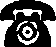 和泊町新有線テレビ施設加入申込書和泊町新有線テレビ施設に加入したいので，和泊町新有線テレビネットワーク施設管理条例施行規則第４条第１項の規定により，下記のとおり申し込みます。記１　設置場所（住所，建物名，部屋番号を記載してください。）　　和泊町　　　　　　　　　　　　　　　　　（建物所有者の許可）※建物所有者との利害関係があるときの承諾　　　住　所　　　　　　　　　　　　　　　　　氏　名　　　　　　　　　　　　　　印　　　連絡先（℡　　　　　　　　　　　　　）２　加入種別（1）一般家庭（2）賃貸住宅（3）一般事業所（4）入院設備のない医院等（5）民宿，旅館業，病医院等３　事業所名（事業所での契約の場合ご記入ください。）４　使用料請求先（1）　名義人　　　　　　　　　　　　　　　　　　　　　　　（2）　お支払い方法（ご希望する方法を○で囲んでください。）現金納付口座振替金融機関名　　　　　　　　　　　　　　　　　　　　　　　支店口座番号（　　　　　　　　　　　　　　　　　）(３)　お支払い区分（ご希望する方法を○で囲んでください。）毎月払い　　　半年払い　　　年払い５　誓約事項私は，支払い納付期限日を含めて，使用料を滞納した場合の有線テレビの停波措置については，これを承諾します。６　同意事項　　私は，和泊町新有線テレビ使用料の納付に際して，納期限までに納付がなされない場合及び転居した場合には，和泊町が関係行政機関に所得・財産調査等，居住地，戸籍等の調査を実施すること及び関係行政機関がこれに回答することに同意します。　　　　　　　　　　　　年　　　月　　　日　　　　　氏名　　　　　　　　　　　　　　　　㊞